ИНФОРМАЦИЯ23 декабря 2020  года   через платформу  зум   состоялось  очередное  заседание  Совета  по профилактике правонарушений, на которой   было рассмотрено     персональное  дело  8ми учащихся, невыполняющих  обязанности  ученика   предусмотренное законадательными актами.  В ходе  заседания по всем  учащимся  приняты  решения, именно,  предоставлены   испытательные сроки  для  сдачи всех  учебных заданий,  законные представители  повторно предупреждены   об ответствнности  за воспитание  своих детей, также  в отношении двух  родителей  будут приняты  меры  административного воздействия, согласно ст. 127 КРКобАП за ненадлежащее  исполнение    ими   обязанностей. 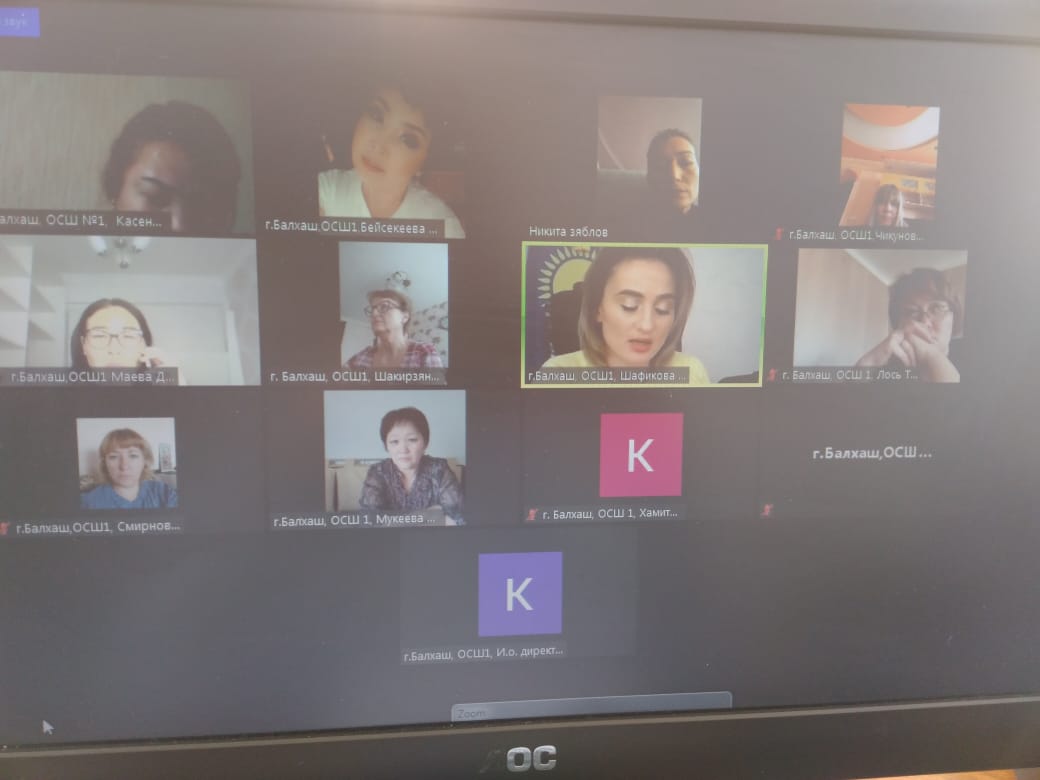 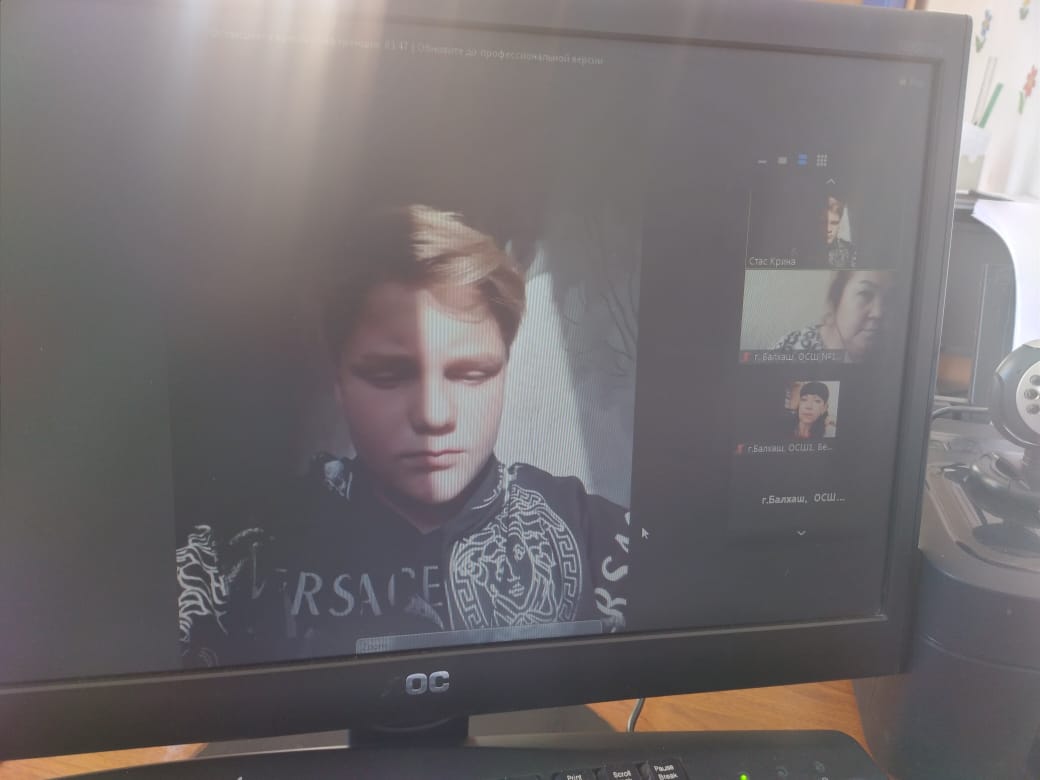 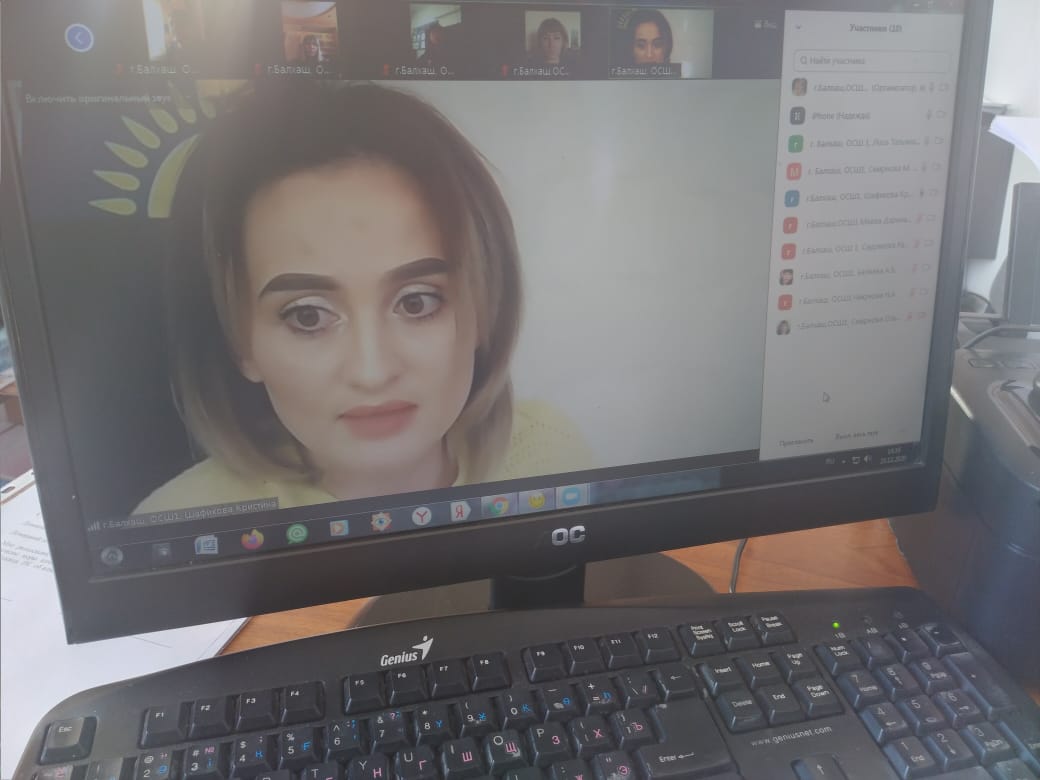 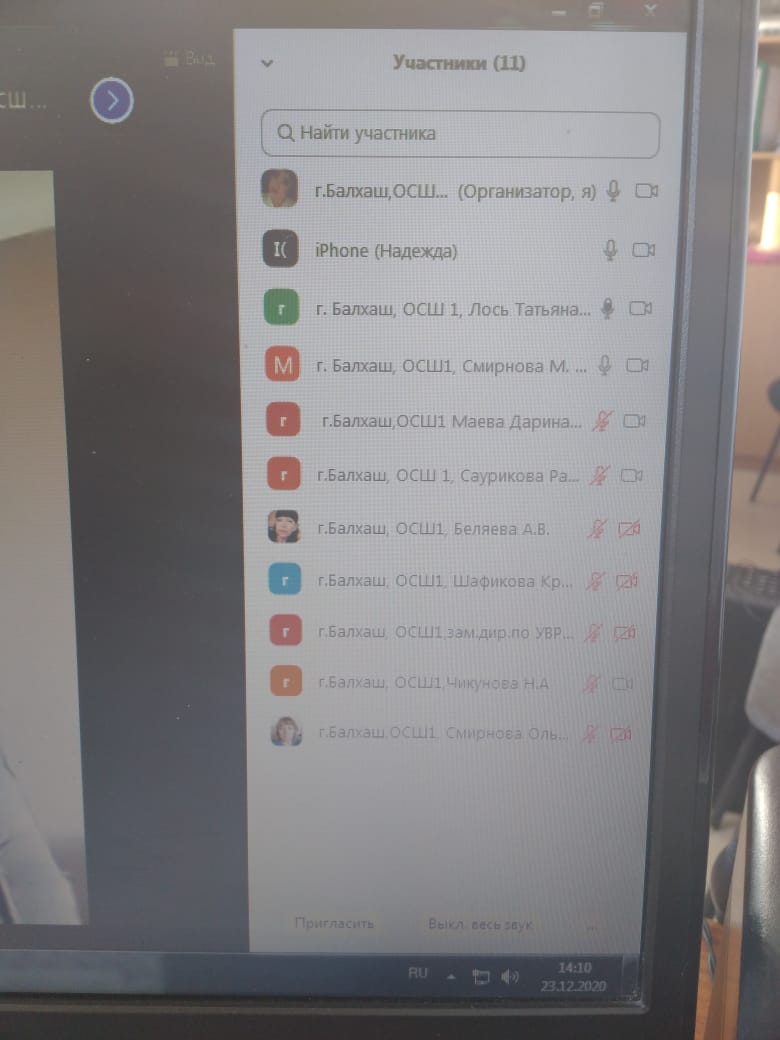 